Сумська міська радаВиконавчий комітетРІШЕННЯвід  18.08.2020   № 410  	З метою надання безпечних і якісних послуг у сфері пасажирських   перевезень на території Сумської міської об’єднаної територіальної громади, створення конкурентного середовища й обмеження монополізму у вказаній сфері послуг, вибору на конкурсних засадах юридичних осіб та фізичних осіб-підприємців, які можуть виконувати необхідні обсяги перевезень і забезпечувати якість надання відповідних послуг, відповідно до статей 7, 43-46 Закону України «Про автомобільний транспорт», постанови Кабінету Міністрів України від 03.12.2008 № 1081 «Про затвердження Порядку проведення конкурсу з перевезення пасажирів на автобусному маршруті загального користування» (зі змінами), рішення виконавчого комітету від 21.01.2020 № 21 «Про організацію проведення конкурсу з перевезення пасажирів на міських та приміських автобусних маршрутах загального користування у межах    території Сумської міської об’єднаної територіальної громади», рішення виконавчого комітету від 10.12.2019 № 694 «Про залучення підприємства (організації) для  здійснення  функцій  робочого органу при проведенні конкурсу з перевезення пасажирів на міських та приміських автобусних маршрутах загального користування у межах території об’єднаної територіальної громади м. Суми», керуючись підпунктом 12 пункту «а» статті 30 та частиною першою статті 52 Закону України «Про місцеве самоврядування в Україні», виконавчий комітет Сумської міської ради:ВИРІШИВ:Провести конкурс з перевезення пасажирів на міських та приміських автобусних маршрутах загального користування у межах території Сумської міської об’єднаної територіальної громади на об’єкти, визначені у   додатку 1.Створити конкурсний комітет для підготовки та проведення конкурсу, розгляду конкурсних пропозицій та прийняття рішення про визначення переможця конкурсу з перевезення пасажирів на міських та приміських автобусних маршрутах загального користування у межах території Сумської об’єднаної територіальної громади у складі згідно з додатком 2.Затвердити кошторис витрат на підготовку та проведення конкурсу з перевезення пасажирів на міських та приміських автобусних маршрутах загального користування у межах території Сумської міської об’єднаної територіальної громади на 2020 рік згідно з додатком 3.Відділу транспорту, зв’язку та телекомунікаційних послуг Сумської міської ради (Яковенко С.В.):4.1. Повідомити Робочий орган (підприємство (організація), визначене на конкурсних засадах, з яким укладений договір про виконання функцій робочого органу) про дане рішення для здійснення ним не пізніше, як за 30 календарних днів до початку конкурсу оприлюднення в засобах масової інформації оголошення про конкурс з інформацією, передбаченою чинним законодавством України. 4.2. Підготувати та надати на підпис міському голові договори з організації перевезення пасажирів на міських та приміських автобусних маршрутах загального користування у межах території Сумської міської об’єднаної територіальної громади з переможцями конкурсу у встановленому порядку та терміни.     5. Рішення набирає чинності з моменту оприлюднення на офіційному сайті Сумської міської ради. 	  6. Контроль за виконанням рішення покласти на заступника міського голови відповідно до розподілу обов’язків.Міський  голова                                                  			   О.М. ЛисенкоЯковенко С.В., 700-668Розіслати: Паку С.Я., Яковенку С.В.Додаток № 1до рішення виконавчого комітету Сумської міської радивід  18.08.2020  № 410Перелік об’єктів,які виносяться на конкурс з перевезення пасажирів на міських та приміських автобусних маршрутах загального користування у межах території Сумської міської об’єднаної територіальної громадиПерелік об’єктів конкурсу, до складу яких входять автобуси загального користування, які будуть працювати у звичайному режимі:Примітка:  для об’єктів конкурсу №№ 3, 4, 5 допускається використання автобуса класу А для перевезення                       осіб із  обмеженими фізичними можливостями. Начальник відділу транспорту,зв’язку та телекомунікаційних послуг 				    С.В. ЯковенкоДодаток 2до рішення виконавчого комітету від  18.08.2020 № 410  СКЛАДконкурсного комітету для визначення на конкурсних засадах юридичних та фізичних осіб - підприємців, які можуть виконувати необхідні обсяги перевезень і забезпечувати якість надання послуг з перевезення пасажирів на міських та приміських автобусних маршрутах загального користування у межах території Сумської міської об’єднаної територіальної громадиПримітка: Уразі персональних змін у складі конкурсного комітету або відсутності осіб, які входять до його складу у зв’язку з відпусткою, хворобою та з інших причин, особи, які виконують їх обов’язки, входять до складу комітету за посадою.Начальник відділу транспорту,зв’язку та телекомунікаційних послуг 				С.В. ЯковенкоДодаток 3до рішення виконавчого комітетувід  18.08.2020 № 410                  «Затверджено»рішенням виконавчого комітету від  18.08.2020  № 410                   КОШТОРИС витрат пов’язаних з підготовкою та проведенням конкурсу з перевезення пасажирів на міських та приміських автобусних маршрутах загального користування у межах території Сумської міської об’єднаної територіальної громади на 2020 рік.Представник робочого органу,в.о. директора філії «Сумиавтотранссервіс»УДП «Укрінтеравтосервіс»						               В.І. МальцевНачальник відділу транспорту,зв’язку та телекомунікаційних послуг 				               С.В. Яковенко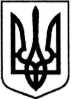 Про проведення конкурсу з перевезення пасажирів на міських та приміських автобусних маршрутах загального користування у межах    території Сумської міської об’єднаної територіальної   громади№ об’єкта конкурсу№ марш-рутуНазва маршрутуРежим роботиКількість автобусівКлас автобу-сівПасажиро-місткість,не меншчол.12«Ковпака – Пркоф’єва»звичайний71; 24028«Тополянська - Василівка»звичайний31; 24039«Добровільна – Прокоф’єва»звичайний51; 223425«Добровільна – Інтернаціоналістів»звичайний51; 223558«Василівка - Тополянська»звичайний21; 223664А«Добровільна – Центральний ринок»звичайний11; 240767«Прокоф’єва – вул. Косівщінська»звичайний21; 240Пак Степан Якович- заступник міського голови з питань діяльності виконавчих органів ради, голова комітетуЯковенко Сергій Володимирович- начальник відділу транспорту, зв’язку та телекомунікаційних послуг Сумської міської ради, заступник голови комітетуМальцев Віктор Іванович- представник Робочого органу, в.о. директора філії «Сумиавтотранссервіс» УДП «Укрінтеравтосервіс», секретар конкурсного комітетуЧлени комітету:Члени комітету:Жук   Микола      Михайлович- провідний спеціаліст сектору взаємодії із суб’єктами ОТК Регіонального сервісного центру ГСЦ МВС в Сумській області (філія ГСЦ МВС)Лизогуб Сергій Вікторович- інспектор відділу безпеки дорожнього руху управління патрульної поліції  в Сумській області Департаменту патрульної поліціїШевель Ігор Миколайович-   начальник  Управління Укртрансбезпеки у Сумській областіСолодка Світлана Петрівна- заступник начальника управління у м.Сумах - начальник відділу адміністрування податків і зборів з фізичних осіб ГУ ДПС у Сумській областіпродовження додаткуХарченко Олег Олександрович                        - головний спеціаліст відділу представництва інтересів Сумської міської ради, виконавчого комітету Сумської міської ради та міського голови правового управління Сумської міської радиКотовський Валерій Валерійович- представник громадської організації «За гідний транспорт»Кучеревич Володимир Боліславович- представник громадської організації «Спілка споживачів послуг пасажирського транспорту»Ємець Андрій Акимович- представник громадської організації «Суспільство та транспорт»Зленко Сергій Вікторович- представник громадської організації «Транспорт громади»Педоренко Микола Миколайович- представник громадської організації «Рука допомоги м. Суми»Галун Андрій Сергійович Петренко Олександр Вікторович- представник громадської організації «Волонтерський рух Сумщини»-  представник Сумської філії громадської організації «Українська асоціація інвалідів АТО»№ПоказникиТрудомі- сткість робіт, л/г Вартість л/г(без ПДВ) грн.Витратина однупослугу (без ПДВ)грн.123451Підготовка пропозицій щодо об’єктів та умов конкурсу3109,42328,262Організація приймання документів2,5109,42273,553Перевірка достовірності одержаної від перевізника-претендента інформації6,8109,42744,064Проведення аналізу та оцінки відповідності пропозицій перевізника-претендента умовам конкурсу.5109,42547,105Підготовка інформаційних матеріалів для членів конкурсного комітету4109,42437,686Виготовлення паспортів автобусних маршрутів загального користування10,597,361022,287Розміщення інформації про об’єкти конкурсу в ЗМІ(шляхом ділення вартості оголошення на кількість об’єктів конкурсу)173,698Усього31,83526,62ПДВ 20%705,32Вартість послуг з підготовки та проведення конкурсу4231,94